Bildungsplan 2016, Französisch als zweite Fremdsprache Didaktisch-methodische Vorüberlegungen zur Kompetenzschulung und weiteren Zielsetzung: * Übungsmaterial (zur Auswahl) im SB (Wortschatz, Grammatik) gibt es genügend (vgl. Verlaufsplan, S.2)Verlaufsplan der Unterrichtseinheit (6 – 7 Stunden)*   Übungsmaterial (zur Auswahl) im Schülerbuch und „Carnet d’activité“:Qu’est-ce qu’on peut acheter au marché ? CdA, p.33, 2Écouter / repas - faire une liste des courses, p. 47, ex. 2 / comparer avec dessin, 57,4Zutaten angeben (bildgestützt), p. 47, ex 3 / crêpes: CdA, p. 35, ex. 7 a und bverneinte Mengenangaben mit „plus de“, p. 47, ex 4 / Mengenausdrücke, p. 48, ex.6CdA, p. 42, ex. 3 (Fragebegleiter, auto-contrôle)p. 50, ex. 3 und 4 (que, où), CdA, p. 37,5 ; 40, 7 (qui) ;p. 54, ex. 6/ p. 59, 12 (Wortschatzumschreibung mit qui, que, où)M 0 / Fdt: Fotoimpuls /Arbeitsplan: Übung kommunikativer Fertigkeiten (Sprachmittlung und Schreiben) Un magasin à Wissembourg, en Alsace, s’appelle «Au p’tit Kougelhopf » par le moule de son gâteau traditionnel, le kouglof (= Gugelhopf / -hupf), qui décore l’entrée. De quel magasin est-ce qu’on parle ? 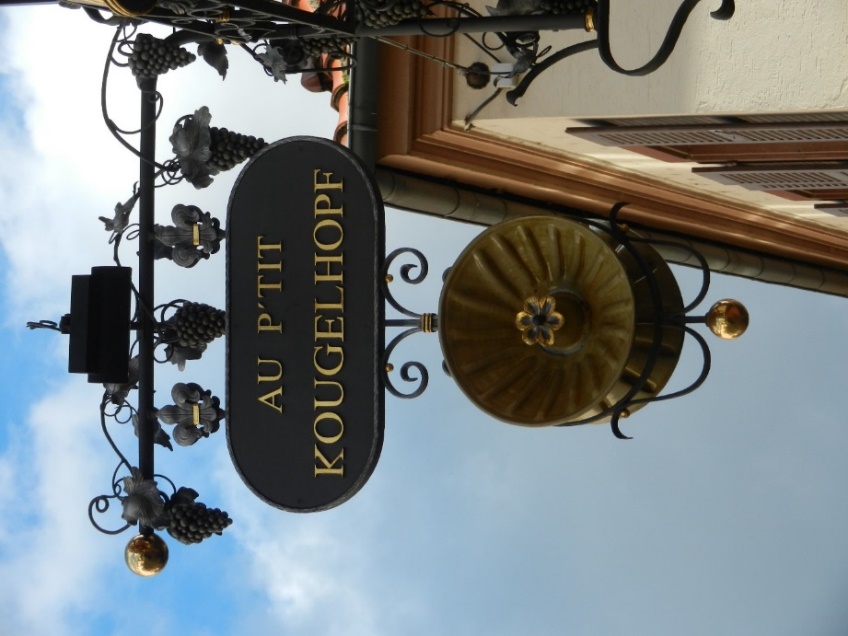 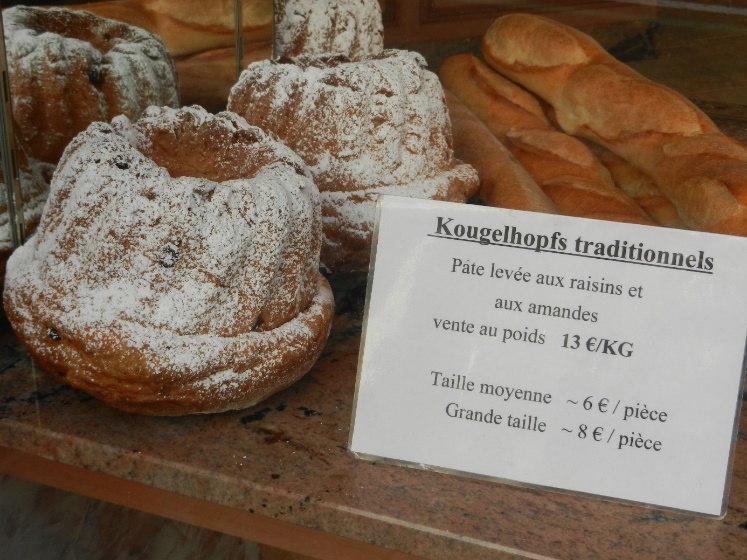 (private Fotos)C’est la pâtisserie à Wissembourg – son symbole est ce gâteau typique qu’on peut trouver partout dans le magasin La tâche: Situation und Aufgabenstellung (Arbeitsplan)Eure französischen Brieffreunde haben ihren Familien in Frankreich vom Austauschbesuch in Deutschland berichtet und ihnen u. a. vom deutschen Kuchen vorgeschwärmt. So haben gleich mehrere Klassenkameraden eine Mail erhalten, in der der Austauschpartner darum bittet, seiner französischen Familie einen Brief mit beigefügtem deutschen Kuchenrezept zu schicken. Die Franzosen wünschen sich, dass dabei auch einige Informationen über die deutsche Kuchen- und Esskultur vermittelt werden, denn das Interesse an der deutschen Kuchenkultur und den Unterschieden zu vergleichbaren Traditionen ist auf französischer Seite groß.Im Französischunterricht erhaltet ihr Unterstützung und einigt euch auf folgende nötige Arbeits-schritte und Aufgaben, die ihr in der Schule und zu Hause, zusammen / alleine, bearbeiten wollt:1. 	Informiert euch zunächst über die in Deutschland und Frankreich üblichen Zwischenmahl-zeiten am Nachmittag (M 2 und M 3), die ihr vergleichen und dann vermitteln sollt.Gleichzeitig erarbeitet ihr euch damit den Basiswortschatz und die Sprachmittlungsstrategien, die für das Schreiben des informativen Briefs und die Wiedergabe des Rezepts auf Französisch hilfreich sind.2. 	Erstellt nach dem Modell „Käsekuchen“ (M 4)  aus der Rezeptanleitung für die traditionelle deutsche Backware Streuselkuchen (M 5) eine Rezeptseite, die den Wünschen der Austausch-partner entspricht und nur die wesentlichen Verarbeitungsschritte für die Zutaten vermittelt.3. 	Schreibt den informativen Begleitbrief (M 6) zu dem Rezept mit den erworbenen Informationen über den Vergleich der deutschen und französischen Esskultur am Nachmittag. M 1, Fiche de travail – mögliche ErgebnisseTâche: 	Fais un associogramme (en forme de tarte ☺) sur le sujet „faire un gâteau» avec les mots que tu connais. Mets les nouveaux mots en rouge / Fertige eine Mindmap (in Kuchenform ☺) zum Thema «einen Kuchen backen“ mit allen bekannten Wörtern an. Ergänze neue Vokabeln in Rot.  	Ton gâteau a onze parts de gâteau / tarte … 		attention:	u n e   p a r t   		de tarte / gâteau		ein Stück Kuchen / Torte 	↔ un  m o r c e a u (des morceaux) de sucre /chocolat	ein Stück Zucker / Schokolade Hinweis :Anhand der vom Lehrbuch unabhängigen Bilderfolie (vgl. Bildquellen privat / im Internet) lassen sich die typische Gugelhupf- bzw. Napfkuchen-Form zeigen und neuer Wortschatz zum Kuchenbacken (Rot mar-kiert: z. B. le moule, un trou, le four) einführen. Auch das Vokabular der unité 3, blau vermerkt, kann dabei problemlos mit dem schon bekannten (schwarzen) assoziiert werden. So kann an der oben gezeigten Mind-Map-Form auch schon auf das spezielle Wort für Kuchenstück verwiesen werden. Die Kuchenstücke können geteilt werden, um weitere Begriffe aufzunehmen.Die Reaktivierung der bekannten bzw. Erarbeitung der neuen Lexik (M 1 a im „Torten-/ Kuchen-diagramm“) wird im weiteren Verlauf um Mengenausdrücke erweitert (vgl. mögliche Kreisform auf folgender Seite, M 1 a) M 1aDevoir/ AA: 	Développe l‘associogramme sur le sujet „pour faire un gâteau, il faut » -avec des quantités indéfinies et des verbes / activités utiles) / Entwickle deine Mindmap zum Thema «um einen Kuchen zu backen, braucht man“, mit unbestimmten Mengenangaben, hilfreichen Verben / AktivitätenHinweise: Die oben stehende Mindmap zur Einübung und Ergänzung des neuen Vokabulars hat den passenden Teilungsartikel und verbale Ausdrücke aufgenommen, die für die späteren Kuchenrezepte hilfreich sind. Dieser Kreis kann sukzessive ergänzt werden (das geht auch mit d. Mind-Map in Kuchenstückform vgl. 1a).Einige Begriffe erwerben die SuS im Folgenden noch anhand der Sprachmittlungsaufgaben auf der Grundlage der deutschen Texte über den „Gugelhupf“ und „Kaffee und Kuchen“ (M 2 und M 3). M 2, Fiche de travail 		«Le Kouglof – une spécialité en Allemagne et en France»Aufgaben:Lies die deutschen Informationstexte über die Backspezialität «Gugelhupf» und markiere nur das Wichtigste (Markierungsstrategie) und nur das, was du mit Deinem Wortschatz ausdrücken kannst. Übe Textreduktion über die Schlüsselwortstrategie: fülle die Lücken einer (möglichen) zusammen-fassenden Vermittlung des Textes ins Französische mit Hilfe des unten stehenden Wortspeichers.Warum kann man sagen, dass der Gugelhupf eine deutsch-französische Spezialität ist?Vergleiche Deine Ergebnisse mit der französischen Lösungsvariante.Der Gugelhupf (abgeleitet von Gugel „Kapuze“) ist ein Kuchen, der meist aus Hefeteig und mit Rosinen hergestellt wird. Ursprünglich wohl in einem rundlichen Napf oder Topf zubereitet, wird er in einer typischen, hohen Kranzform aus Metall, Ton oder Glas gebacken. In der Mitte hat diese Kuchenform eine Öffnung. Wegen dieser typischen Backform nennt man ihn in anderen Gegenden Deutschlands auch „Napf- oder sogar Topfkuchen“.Rezepte für Gugelhupf und Napfkuchen existieren seit vielen Jahrhunderten. Seit dieser Zeit werden traditionell Backformen aus Kupfer neben solchen aus Holz oder Ton verwendet, die seit dem Ende des 17. Jahrhunderts auch das typische Loch in der Mitte aufweisen. Bekannt und beliebt sind vor allem die farbigen, teilweise lustig gestaltete Tonformen aus Soufflenheim, im Elsass. Je nach Region, festlichem Anlass und Reichtum der Familie wurde der Gugelhupf aus verschiedenen Teigen entweder recht einfach oder mit aufwendigen Zutaten, also mit viel Butter, Mandeln oder Rosinen, zubereitet und mit Schokolade überzogen oder auch einfach nur mit Puderzucker bestäubt. In der Weihnachtszeit gibt es noch ganz andere, bunte Dekorationsarten.Die Franzosen sind davon überzeugt, dass der Gugelhupf (dort Kouglof genannt) seinen Ursprung in dem elsässischen Städtchen Ribeauvillé hat. Dort gibt es am zweiten Sonntag im Juni ein Gugelhupf-Festival (Fête du Kougelhopf). Bekanntlich hat diese Grenzregion im Verlauf der Geschichte immer wieder über viele Jahrhunderte hinweg zu Deutschland gehört. Im Elsass ist der Gugelhupf zum Wahrzeichen geworden.									Didaktisierter InformationstextLe nom du «Gougelhopf» vient du ___________________________ en forme de capuche parce que, à l’origine, on le fait dans ______________________________________. Vous connaissez cette forme ________________________ avec ________________________ au milieu, qu’on connaît d’un «Napfkuchen» ou du «Topfkuchen». Quelle est la base de ce __________________ ? 	C’est une pâte levée qu’on fait avec du ______________, des amandes et des _______________ secs. Il est glacé / décoré de ________________ ou de __________ glace. Les Français pensent que l’origine du «kouglof» est en Alsace à Ribeauvillé où on fête cette spécialité chaque année, au mois de _______________.Wortspeicher: 	juin (m.) - typique – gâteau (m.) - une marmite - raisins (m.pl.) 				sucre (m.) - moule (m.) - un trou - beurre (m.) - chocolat (m.)Les Français pensent que le «kouglof» vient de Ribeauvillé. C’est une petite ville en Alsace. Aujourd’hui, cette région est en France, mais l’Alsace a été une région allemande. On mange «le Gugelhupf» encore en Allemagne et surtout en Alsace où on trouve cette spécialité dans les boulangeries-pâtisseries. «Le kouglof» est alors un gâteau typique de l’Allemagne et de la France.zu M 1 und M 2: Lösungsvorschläge und didaktische Hinweise1. Markierungs- / Schlüsselworttechnik (Reduktionstechnik)Der Gugelhupf (abgeleitet von Gugel „Kapuze“) ist ein Kuchen, der meist aus Hefeteig und mit Rosinen hergestellt wird. Ursprünglich wohl in einem rundlichen Napf oder Topf zubereitet, wird er in einer typischen, hohen Kranzform aus Metall, Ton oder Glas gebacken. In der Mitte hat diese Kuchenform eine Öffnung. Wegen dieser typischen Backform nennt man ihn in anderen Gegenden Deutschlands auch „Napf- oder sogar Topfkuchen“.Rezepte für Gugelhupf und Napfkuchen existieren seit vielen Jahrhunderten. Seit dieser Zeit werden traditionell Backformen aus Kupfer neben solchen aus Holz oder Ton verwendet, die seit dem Ende des 17. Jahrhunderts auch das typische Loch in der Mitte aufweisen. Bekannt und beliebt sind vor allem die farbigen, teilweise lustig gestalteten Tonformen aus Soufflenheim, im Elsass. Je nach Region, festlichem Anlass und Reichtum der Familie wurde der Gugelhupf aus verschiedenen Teigen entweder recht einfach oder mit aufwendigen Zutaten, also mit viel Butter, Mandeln oder Rosinen, zubereitet und mit Schokolade überzogen oder auch einfach nur mit Puderzucker bestäubt. In der Weihnachtszeit gibt es noch ganz andere, bunte Dekorationsarten.Die Franzosen sind davon überzeugt, dass der Gugelhupf (dort Kouglof genannt) seinen Ursprung in dem elsässischen Städtchen Ribeauvillé hat. Dort gibt es am zweiten Sonntag im Juni ein Gugelhupf-Festival (Fête du Kougelhopf). Bekanntlich hat diese Grenzregion im Verlauf der Geschichte immer wieder über viele Jahrhunderte hinweg zu Deutschland gehört. Im Elsass ist der Gugelhupf zum Wahrzeichen geworden.2. ReduktionstechnikLe nom du «Gougelhopf » vient du 	m o u l e 	en forme de haute capuche parce que, à l’origine, on le fait dans     u n e    m a r m i t e.	Vous connaissez cette forme 	t y p i q u e 	avec 	u n   t r o u	au milieu, qu’on connaît d’un «Napfkuchen» ou du «Topfkuchen». Quelle est la base de ce    g â t e a u ?   C’est une pâte levée qu’on fait avec du 	b e u r r e, des amandes et des 	r a i s i n s	secs. 	Il est décoré / glacé de 	c h o c o l a t 		ou de 	s u c r e		glace. Les Français pensent que l’origine du «kouglof» est en Alsace à Ribeauvillé où on fête cette spécialité chaque année, au mois de 	j u i n. Hinweise:Ein U-Gespräch über die Essgewohnheiten in Deutschland (Nachmittagskaffee für Jung und Alt) und evtl. auch schon in Frankreich (le goûter – pour les enfants scolarisés) sollte sich anschließen, um den Themenrahmen abzustecken und die Vorkenntnisse der SuS dafür zu nutzen bzw. zu eruieren. Damit wird der Blick auch auf das übrige Frankreich und einen anstehenden Besuch bei den französischen Austauschpartnern gelenkt. Für viele französische Familien sind deutsche Kuchen erfahrungsgemäß eine besondere Attraktion und ein tiefere Beschäftigung mit dem Wortschatz, Rezepten, evtl. auch Herkunft und Geschichte der einzelnen Backwaren deshalb wünschens- und lohnenswert.Die erwähnten, manchen SuS evtl. von touristischen Ausflügen bekannten Städte Wissembourg (vgl. Pâtisserie-Foto: „Au p‘tit Kougelhopf“) und Soufflenheim können genauer, anhand einer Karte (im Buch / im Internet), im Elsass, nördlich von Strasbourg, im Ländereck zur Pfalz und Baden-Württemberg, an der nord-östlichen Grenze zu Deutschland situiert werden.M 3, Fdt: Typisch dt-frz Zwischenmahlzeiten im Vergleich (textes en allemand /en français, vocabulaire)Wende die eben praktizierten produktiven Sprachmittlungstechniken an und ergänze sie wie folgt:Unterstreiche in den unten stehenden Informationstexten „Kaffee und Kuchen“ und „Le goûter“, was die Austauschpartner und ihre Familien wissen sollten, um die deutsche und die französische Nachmittagsmahlzeit in ihren Grundzügen zu verstehen. Unterstreiche nur die Passagen, die du von deinen sprachlichen Möglichkeiten gut vermitteln bzw. umschreiben kannst. Fasse dann kurz auf Französisch zusammen, was laut unten stehenden Texten deutscher „Kaffee und Kuchen“ und was ein „goûter“ ist. Dabei helfen dir die bekannten W-Fragen (vgl. Deutschunterricht): Wer nimmt in Deutschland / Frankreich wann und wo diese Mahlzeit zu sich? Für deinen kurzen Sprachmittlungstext dienen dir besonders die Relativsätze mit qui, que und où, die du gerade gelernt hast ☺! Erarbeite dir zunächst das dazu nötige Vokabular (vgl. ↓).Informativer Text 1Kaffee und Kuchen oder Kaffeetrinken ist eine traditionelle Mahlzeit, die zwischen Mittagessen und Abendessen gegen 15 Uhr in Deutschland und anderen Ländern, wie z. B. Österreich, nicht aber in der Schweiz, wann und wo immer möglich, gerne eingenommen wird, weil es in der Regel dazu Süßes und selten nur ein einfaches Butterbrot gibt. Heute ist diese Mahlzeit in vielen Familien jedoch wegen häufiger Berufstätigkeit und Zeitmangels oft ein für den Sonntag reserviertes Ereignis mit sorgfältig gedecktem Tisch, einer sogenannten Kaffeetafel mit Kaffeegedeck. Dazu sind Familienmitglieder, befreundete Gäste oder auch Menschen von außen eingeladen, die man näher kennenlernen möchte.In Deutschland wird zum Sonntagskaffee meist Kuchen, Torte oder Gebäck gereicht. Anders als in anderen europäischen Ländern findet das Kaffeetrinken in Deutschland sehr häufig im privaten oder halboffiziellen Rahmen statt, denn man liebt hierzulande auch die als Kaffeeklatsch bezeichneten Treffen am Nachmittag, wenn Freundinnen, Freundeskreise oder auch Vereinsmitglieder zusammenkommen. Man findet auch in jedem noch so kleinen Städtchen ein Café oder „Kaffeehaus“, dem fast immer auch eine Konditorei angeschlossen ist, wo es eine große, süße Auswahl an Kuchen- und Tortenspezialitäten gibt.Texte informatif 2En France, où le «goûter» s’appelle aussi le «quatre heures», les enfants prennent ce petit repas en fin d'après-midi quand ils rentrent de l’école. Souvent, déjà sur le chemin d’école, on voit des élèves qui cherchent un pain au chocolat ou une part de tarte dans une boulangerie-pâtisserie. Ils ont faim parce qu’ils ont déjà mangé à midi. Alors, les enfants ne peuvent pas attendre le repas du soir que les familles françaises prennent tard. À quelle heure? Souvent, c’est à 20 heures (ou même plus tard) qu’on prend le dîner en France.						didaktisierte Informationstextele goûter (= un repas) 				__________________________ (= eine Mahlzeit)le déjeuner ↔ _________________		__________________________↔ Abendessenune tartine beurrée	 			_______________________________________une tarte aux ______________			ein Obstkuchenune tarte dans une pâtisserie			_______________________________________un gâteau fourré au beurre / à la crème		_______________________________________les petits gâteaux (secs) = les biscuits (m)	_______________________________________un salon de thé					_______________________________________M 3 a, Fdt: stratégies / mögliche Lösungen (Typisch dt-frz Zwischenmahlzeiten im Vergleich)Kreuze an, ob du bisher sinnvolle Strategien zur produktiven Sprachmittlung berücksichtigt hast: Kaffee und Kuchen oder Kaffeetrinken ist eine traditionelle Mahlzeit, die zwischen Mittagessen und Abendessen gegen 15 Uhr in Deutschland und anderen Ländern, wie z. B. Österreich, nicht aber in der Schweiz, wann und wo immer möglich, gerne eingenommen wird, weil es in der Regel Süßes, wie Kuchen und selten nur ein einfaches Butterbrot dazu gibt. Heute ist diese Mahlzeit in vielen Familien jedoch wegen häufiger Berufstätigkeit und Zeitmangels oft ein für den Sonntag reserviertes Ereignis mit sorgfältig gedecktem Tisch, einer sogenannten Kaffeetafel mit Kaffeegedeck. Dazu sind Familienmitglieder, befreundete Gäste oder auch Menschen von außen eingeladen, die man näher kennenlernen möchte.In Deutschland wird zum Sonntagskaffee meist Kuchen, Torte oder Gebäck gereicht. Anders als in anderen europäischen Ländern findet das Kaffeetrinken in Deutschland überwiegend im privaten oder halboffiziellen Rahmen statt, denn man liebt hierzulande auch die als Kaffeeklatsch bezeichneten Treffen am Nachmittag, wenn Freundinnen, Freundeskreise oder auch Vereinsmitglieder zusammenkommen. Man findet auch in jedem noch so kleinen Städtchen ein Café oder „Kaffeehaus“, dem fast immer auch eine Konditorei angeschlossen ist, wo es eine große, süße Auswahl an Kuchen- und Tortenspezialitäten gibt.M 4, Rezeptstruktur und Vokabular erarbeiten: Informationstext über deutsche Backware „Käsekuchen“I. Name und Besonderheiten des KäsekuchensDen „Käsekuchen“ nennen in Deutschland auch viele Menschen einfach „Quarkkuchen“. Er ist eine Backspezialität, die zu großen Teilen aus Quark oder einem anderen ungesalzenen Frischkäse hergestellt wird. Die Franzosen erklären schon mit ihren Zwei-Wort-Kombinationen „fromage blanc“ und , „fromage frais“, „weißer / frischer Käse“ warum es zwei Benennungen in Deutschland gibt: Quark und auch Frischkäse sind Produkte zwischen Milch und Käse.Das älteste Käsekuchenrezept von einem griechischen Wissenschaftler ist 2500 Jahre alt und zeigt, wie beliebt der Käsekuchen aus Quark oder Sauerrahm schon in der Antike war. Auch im alten Rom mögen die Menschen Käsekuchen sehr.Das älteste überlieferte deutschsprachige Rezept für diesen Kuchen ist auch schon über 500 Jahre alt. Heute gibt es in Deutschland viele beliebte Arten, Käsekuchen mit Früchten, Streusel und sogar ohne Boden. Er gehört zu einem der beliebtesten Kuchen in Deutschland und deshalb auch zum täglichen Angebot in Bäckereien und Konditoreien. Man kann den Käsekuchen also überall und jeden Tag kaufen.III. Zubereitung / Herstellung Teig aus den Zutaten herstellen und den Boden einer gut gemehlten Form damit belegen.Möglicher Obstbelag: Aprikosen, Mandarinen oder Kirschen etc. können, je nach Geschmack, auf den Boden gelegt werden.Quarkbelag herstellen: Butter, Eier und Zucker schaumig rühren. Dann den Quark mit der Sahne und den Geschmackszutaten unterheben. Die Masse auf dem Boden (über dem Obst) verteilen.Das Eigelb mit Zucker und Sahne, nach Geschmack mit Zimt, verrühren und mit einem Pinsel auf den Quarkbelag streichen.IV. Zubereitungs- und Backzeit insgesamt ca. 90 Minuten (Zubereitung und Backen)30 - 40 Minuten bei 220° C backen☺	Guten Appetit und Freude beim „Käsekuchen-Essen“  ☺Quelle: persönliches Backbuch (der (Groß)Mutter)M 4, Fdt - Basisvokabular / Wortschatzstrategien zur Beschreibung / Zubereitung einer BackwareAufgabe: Setze anhand des Informationsblatts über den „Käsekuchen“ die Vokabelarbeit mit dir schon bekannten Worterschließungstechniken fort. Vervollständige die Textlücken der Vokabelblätter, die dir dann beim Rezept- und Briefschreiben helfen sollen.Stratégies / Hinweise 	Aktiviere bzw. halte dich wieder an: bekannte Wortstämme (Fremdwortschatz) oder aus dem Englischen bzw. internationalen Wortschatz, vor allem die im Französischen schon bekannte Wörter (vgl die Hinweispfeile →)eingefügte Illustrationen, damit ihr die neuen Wörter besser behalten und bei Bedarf abrufen könnt. Blau gekennzeichnet sind Wörter, die ihr auch in den nächsten Lektionen braucht.La structure / les ingrédients (m. pl.  engl. Wort) ______________________________________les quantifiants d’une recette							le décor = le glaçage / glacer avec (→ FW: Schmuck/								Überzug  ↓     z. B. mit Zuckerguss überziehen)la pâte levée 		(vgl. se lever, la levure)	___________________________teigla levure chimique	(vgl. la chimie)		_____________________________________pour / selon le goût 	(vgl. le goûter)		für / nach dem Geschmackun sachet de sucre vanillé 		ein _______________________ Vanillezucker une pincée de sel / de cannelle	eine Prise _______________ / Zimt ¼ (un quart) de zeste de citron	Zitronenschale (von einer _________ Zitrone)!!!	Lösungen zur Eigenkontrolle bitte zuerst nach hinten umknicken	!!!	Les ingrédients (m. pl.  englische Wort),	die 	Z u t a t e nle fond d’un gâteau / d’une tarte		der Kuchen- / Tortenb o d e nla garniture / de fruits/ de fromage blanc 	der Früchtebelag / die	 Q u a r kfüllung La pâte levée				H e f eteigla levure chimique				d a s       B a c k p u l v e run sachet de sucre vanillé  		ein   P ä c k c h e n    Vanillezuckerune pincée de sel / de cannelle	eine Prise	S a l z	/ Zimt ¼ (un quart) de zeste de citron	Zitronenschale (von einer   V i e r t e l	Zitrone)M 4, Fdt - Basisvokabular / Wortschatzstrategien zur Beschreibung / Zubereitung einer Backware	2. les instruments 				et	les activités pour faire un gâteauAufgabe: 	Bearbeite nun das folgende Lösungsblatt „Käsekuchen“ im Vergleich zur dt. Vorlage.Angewendete produktive Sprachmittlungsstrategien:Markiere dir in der deutschen Vorlage das Wesentliche (Konzentration auf französisches Interesse:z. B. 	kurze Erklärung zum Kuchennamen (Hauptzutat Quark, Verbreitung)Zutaten und deren einfache Verarbeitung (vgl. die Unterstreichungen im Text)Historisches streichen (Beliebtheit in der Antike ist für Adressaten nicht relevant) Wortschatz der deutschen Vorlage vereinfachen und umschreiben: so mancher Begriff muss abgeleitet oder umschrieben werden (auch Synonyme oder Antonyme verwenden, wenn möglich / bekannt). 	z. B. 	… zu großen Teilen aus Quark … hergestellt wirdon met surtout du formage frais dans la pâte. … zwei Benennungen   (… il a deux noms )Satzbau der deutschen Vorlage umstellen: Sätze auf ihre Kernaussage reduzieren. z. B. 	… gehört zu einem der beliebtesten Kuchen in Deutschland …on l’aime beaucoup en Allemagne / Les Allemands l’aiment beaucoupVokabelblätter, das Lehrbuch und nur im Notfall das Wörterbuch benutzen.z. B. 	der Belag (la garniture), Zitronenschale (le zeste de citron) hast du erarbeitet  Médiation: französischen Text schreiben: verwende Imperative der zweiten Person Plural (Endung –ez → höfl. Anrede der Rezeptleser) benutze die gerade erlernten Relativsätze! ☺ (→ genauere und klare Angaben möglich)illustriere deine Darstellung nur, wenn das zum besseren Verständnis beiträgt!!!	Wortschatz-Lösungen (2. Aktivitäten) zur Eigenkontrolle bitte zuerst nach hinten umknicken	!!!	---------------------------------------------------------------------------------------------------------------------------------------	Les instruments et les activités pour faire un gâteaumélanger qc 		v e r m i s c h e n .... zu einem weichen Teigbattre qc avec qc 		etw. mit etw. (schaumig)  s c h l a g e n   /  rühren M 4 b (eine mögliche Lösung - Käsekuchen)I. Le nom et les caractéristiques En Allemagne, on appelle le «Käsekuchen» aussi «Quarkkuchen», parce qu’on met surtout du fromage blanc ou du fromage frais dans la pâte. Les Français expliquent ces deux noms avec leurs mots «fromage blanc» et «fromage frais» qui sont des produits entre le lait et le fromage. C’est un gâteau qu’on mange beaucoup et qu’on peut faire avec des fruits et même, sans fond de tarte. En Allemagne, où on mange beaucoup de «tarte au fromage», on peut l’acheter dans beaucoup de boulangeries et de pâtisseries.III. La préparation Préparez la pâte pour le fond de tarte. Mettez la pâte dans un moule que vous avez bien fariné. Une garniture avec des fruits est possible: Selon votre goût, vous pouvez poser des pêches, des abricots, des mandarines ou des cerises sur le fond de tarte. Préparez la garniture de fromage blanc / frais: Battez le beurre, le sucre et les œufs. Mettez le fromage blanc / frais avec les ingrédients pour le goût et cette masse sur le fond (sur les fruits).Pour glacer la tarte, mélangez le jaune d’œuf avec le sucre et la crème fluide (et de la cannelle, selon le goût). Mettez cette crème avec un pinceau sur la masse de fromage blanc.IV. Le temps de préparation 90 minutes / une heure et demie environ (préparation et cuisson)faire cuire la pâte pendant 30 – 40 minutes à 220° C ☺	Bon appétit et prenez plaisir à manger le «Käsekuchen»    ☺M 5, Fdt, Informationstext über Backwaren (Endprodukt der Recherche über Streuselkuchen)Tâches (vgl. M 0): 	2. (französisches Rezeptblatt „Streuselkuchen“ erstellen)3. (informativen Begleitbrief zu den Rezepten schreiben) Stratégies:	Überdenke deinen Auswahl- und Schreibprozess, wenn nötig, mit den Strategiehinweisen bzw. Checkliste auf der folgenden Seite (M 5 a):I. Name und Besonderheiten des StreuselkuchensDer „Streuselkuchen“ ist ein einfacher, häufig gebackener deutscher Kuchen aus einem Boden aus süßem Hefe- oder Quarkteig, der mit Streuseln aus Mehl, Zucker und Butter belegt wird. Dieser mit viel Butter hergestellte Belag ist das Charakteristische an dem Kuchen – daher sein Name. Viele denken, dass das Wort „Streusel“ vom Verb „streuen“ kommt, also von der trockenen Beschaffenheit des Streuselteiges und der Art und Weise, wie er auf dem Boden verteilt wird. Der Streuselkuchen gehört zu den beliebten Klassikern der deutschen Kuchenkultur, nicht nur im östlichen Schlesien, von wo er ursprünglich kam. Er wurde schnell in vielen Regionen Deutschlands bekannt, weil er praktisch ist und gut eingepackt über viele Tage frisch hält. Viele Menschen, vor allem die jungen Wandersleute, nahmen ihn deshalb gerne auf ihre Wanderungen mit, um dabei nicht auf guten, frischen Kuchen verzichten zu müssen. III. Zubereitung / Herstellung Boden herstellen: Die Eier und den Zucker schaumig rühren. Anschließend den Quark unter-rühren. Danach das Mehl, Backpulver und den Vanillezucker untermischen und den Teig mit einer Prise Salz abschmecken. Zum Schluss dem Teig mit etwas Öl und Milch eine weiche Konsistenz geben (nicht zu flüssig!).Streusel(belag) herstellen: Zuerst Butter und Zucker mit den Händen verkneten und nach und nach das Mehl hinzugeben bis kleine Streusel auf den Teig gegeben werden können.Alternative: eine der angegebenen Obstsorten auf den Boden legenIV. Zubereitungs- und Backzeit Den Backofen eine Viertelstunde lang bei 180°-200°C vorheizen.Die Backzeit sollte dann zwischen 30 und 45 Minuten liegen.☺	Guten Appetit und Freude beim „Streuselkuchen-Essen“  ☺Quelle: persönliches Backbuch (der (Groß)Mutter)M 5 a, Lernstandsdiagnosen (Zwischenstand): mögl. Überlegungen vor / während des Schreibprozesses1. Strategien zur produktiven Sprachmittlung: Kreuze an, welche du bisher berücksichtigt hast: 2. Checkliste (Briefschreiben): Beachte ich bisher Schreibstrategien für einen guten Brief? Kreuze an.M 5 b: eine mögliche Modell-Lösung des Rezeptblatts „Streuselkuchen“I. Le nom et les caractéristiques La préparation du «Streuselkuchen» est simple. Sur le fond de gâteau, qui est souvent une pâte levée, on met de petits morceaux de farine, de sucre et de beurre. Ces morceaux de pâte sont typiques de ce gâteau et la base de son nom.En Allemagne, ce gâteau est classique parce qu’il est simple et pratique parce qu’il reste longtemps frais. On aime alors le prendre quand on fait un voyage pour avoir toujours du bon gâteau.III. La préparation Préparez la pâte pour le fond du gâteau : battez les œufs avec le sucre. Après, mettez le fromage blanc. Mélangez la farine, la levure chimique, le sel et le sucre vanillé. Enfin, vous mettez un peu de lait et d’huile pour avoir une pâte molle.Préparez les «Streusel» : D’abord, on mélange avec les mains le beurre et le sucre. Après, on met la farine et on forme les petits morceaux de pâte pour les mettre sur le fond de gâteau.possible: On met des fruits (p. ex. des pêches, abricots) sur la première pâte / le fondIV. Le temps de préparationPréchauffez le four pour 15 minutes à 180° - 200° CAprès, on met le gâteau pour 30 – 45 minutes.☺  Bon appétit et prenez plaisir à manger le «Streuselkuchen»  ☺source: les recettes personnelles (de la (grand)mère)M 6	La lettre à la famille française du correspondant une solution possible :										K. …, 30 novembre 2015Cher Antoine / chère Antonia, chère famille Masson,Merci beaucoup de ton mail avec les photos de notre excursion à K. Comment vas-tu ? Qu’est-ce que tu as fait ce week-end ?Moi et ma famille, nous sommes très contents. Vous avez alors aimé votre visite en Allemagne. Notre classe a aussi aimé le programme de l’échange avec l’excursion au musée ..., dans le zoo … et surtout la fête avec notre musique de danse.C’est bien d’avoir des amis sympa en France et nous attendons notre visite chez vous … C’est vrai, les gâteaux allemands sont très bons, et alors, nous avons travaillé en cours de français pour vous informer. Et on a apporté les recettes de nos mères, grand-mères et de la famille à l’école.Le / la prof nous a donné des fiches avec des informations sur la culture des petits repas en Allemagne et en France où on mange des gâteaux ou des biscuits.Est-ce que tu sais qu’il y a un gâteau qu’on aime manger en France et en Allemagne ? C’est quel gâteau ? C’est le « Kouglof », der Gugelhupf, qu’on fait dans un moule avec un trou. On peut l’acheter en Alsace, mais on le fait et on le mange aussi chez nous à K.Pour le repas de l’après-midi, nous avons noté que les élèves rentrent tôt à la maison et ils prennent tôt le dîner, entre 18 et 19 heures. Mais il y a aussi en Allemagne le «Café et gâteau», après le déjeuner, vers 15 heures. C’est surtout à la maison qu’on prépare du gâteau, des tartes et des petits gâteaux secs pour la famille et les amis – c’est comme un dessert qu’on ne mange pas toujours après le déjeuner. Ce ne sont pas seulement les enfants qui le mangent, mais aussi les parents et les grands-parents.Il y a aussi des «salons de thé» avec une pâtisserie en ville, où les familles vont, le dimanche. Les autres jours de la semaine, ils n’ont pas toujours le temps.Pour la recette que vous voulez, on a pris un gâteau très typique et traditionnel, c’est le « Streusel-kuchen » que tu as mangé chez nous – c’est vrai? La recette est très simple – tu peux faire ce gâteau, toi aussi! Et on pourrait le faire ensemble quand je suis chez toi. Moi, j’adore ce gâteau et je voudrais le manger toujours, mais ce n’est pas possible …Dans cette lettre, je mets aussi une deuxième recette. Quelle recette ? C’est la recette du «gâteau au fromage». On l’aime beaucoup en Allemagne et nous avons aussi écrit cette fiche en cours. Bon appétit alors pour toi et ta famille.Salut, à bientôt alors en France, à plus !B. M 7 – Lernstandsdiagnose 	(fakultativ)	(sprachliche Mittel: Wortschatz „Kuchen-Goûter“, Grammatik: Mengenangaben, Begleiter „quel“, Relativpronomen)Coche la bonne / les bonnes réponse(s) / Kreuze die richtige(n) Antwort(en) anPour faire un dessert le dimanche, Mme Blanche doit acheter :										______ / (4)Vervollständige mit dem Teilungsartikel oder partitivem „de / d‘ », wenn notwendig : /Complète par l’article partitif ou la préposition «de / d’» (le «de» partitif), si nécessaire : 	Ce mercredi, tu as pris 		___________ fromage.	Le matin, elle achète souvent	___________ baguette. 2.3 	Je bois une tasse 			___________ thé, le samedi.2.4 	Nous n’aimons pas le café sans	___________ sucre.2.5 	Il faut acheter un kilo 		___________ abricots. 2.6 	Vous aimez manger			___________ crème (fraîche / fluide).2.7 	Pour le repas, ils apportent 		___________ raisins secs.2.8 	Dans la cuisine, il y a beaucoup 	___________ fruits frais.		2.9 	Il doit boire une bouteille 		___________ eau minérale.										_____ /(4,5)Mets le bon déterminant interrogatif. / Setze die passenden Fragebegleiter (quel(s), quelle(s) ein : 		Dans ____________ cuisine est-ce que tu as fait cette pâtisserie ? 		___________ est le nom de ta copine ?		Ce sont _____________ filles qui s’amusent au cinéma ?		Vous faites vos courses dans ___________ magasin ?		Dans ______________ salle est-ce que vous aimez travailler ?		_____________ enfants détestent le sucre ?		_____________ recette est-ce que tu préfères ?		Ils ont pris ___________pâte ?		________________ biscuits est-ce que tu veux faire ?										_____ /(4,5)M 7 – Lernstandsdiagnose (sprachliche Mittel: Wortschatz „Kuchen-Goûter“, Grammatik: Mengenangaben, Begleiter „quel“, Relativpronomen)Complète par le bon pronom relatif. /  Ergänze das passende Relativpronomen (qui, que, où) ein 	C’est le professeur ____________on connaît déjà. 	Les élèves de sa classe, ___________ ont 13 ans, aiment jouer au foot.	Ils vont à l’endroit ____________ la fête de classe commence. 	Marion est une jeune Allemande ____________ fait l’échange avec cette classe.	Robert et Paul, ___________ sont très petits, n’aiment pas les grandes correspondantes.	Voilà les livres ___________ ils lisent en cours.	Dans la salle de séjour, ______________ il y a la télé, il fait chaud.	Ils connaissent le problème ____________ j’ai eu avec mon amie.	Mes frères, ______________ sortent souvent, ont très faim le soir.										_____/(4,5)Traduis en français: / Übersetze auf Französisch:5.1 	Wir backen heute ohne Milch. _______________________________________________________________________________________________________________________5.2 	Wie viel Zucker ist in dem Kuchen?	________________________________________________________________________________________________________________5.3	Wir mögen keine Eier. 	____________________________________________________5.4 	Du machst eine Torte mit Schokolade. _________________________________________________________________________________________________________________5.5 	Ich muss die Kuchenform, die wir nehmen, mehlen. ______________________________________________________________________________________________________5.6	Französische Schüler lieben den kleinen Imbiss, den man nach der Schule isst. ________________________________________________________________________________________________________________________________________________________	Ihr esst das Gebäck an dem Ort, an dem ihr es findet. ____________________________________________________________________________________________________________________________________________________________________________										______ / (18)M 7 a 	Erwartungshorizont der LernstandsdiagnoseHinweis: 	Die fakultative Lernstandsdiagnose kann in gegenseitiger PA korrigiert und bewertet werden. Sie wird auch genutzt, um den schwächer abschneidenden SuS weitere Unterstützungsangebote zu machen (Übungs- / Fördermaßnahmen).Coche la bonne / les bonnes réponse(s) / Kreuze die richtige(n) Antwort(en) an: Pour faire un dessert le dimanche, Mme Blanche doit acheterComplète par l’article partitif ou la préposition «de / d’» (le «de» partitif), si nécessaire: /Vervollständige mit dem Teilungsartikel oder partitivem „de / d‘ », wenn notwendig / 	2.1	Ce mercredi, tu as pris 			d u		fromage.2.2	Le matin, elle achète souvent		u n e 		baguette.2.3	Je bois une tasse 				d e		thé, le samedi.2.4	Nous n’aimons pas le café sans		___________	sucre.2.5 	Il faut acheter un kilo 			d’		abricots. 2.6	Vous aimez manger			d e   la 		crème (fraîche / fluide).2.7 	Pour le repas, ils apportent 		des		raisins secs.2.8	Dans la cuisine, il y a beaucoup 		de		fruits frais.			Il doit boire une bouteille 			d’		eau minérale.Mets le bon déterminant interrogatif /Setze die passenden Fragebegleiter (quel (s), quelle(s) ein:3.1	Dans 	q u e l l e	 cuisine est-ce que tu as fait cette pâtisserie ? 3.2	Q u e l 	est le nom de ta copine ?3.3	Ce sont	q u e l l e s 	filles qui s’amusent au cinéma ?3.4	Vous faites vos courses dans	q u e l	 magasin ?3.5	Dans 	q u e l l e	 salle est-ce que vous aimez travailler ?3.6	Q u e l s	 enfants détestent le sucre ?3.7	Q u e l l e	recette est-ce que tu préfères ?3.8	Ils ont pris 		q u e l l e	 pâte ?Q u e l s	 biscuits est-ce que tu veux faire ? Complète par le bon pronom relatif / Ergänze das passende Relativpronomen (qui, que, où) ein :	C’est le professeur 		q u ’	on connaît déjà. 	Les élèves de sa classe, 	q u i 	ont 13 ans, aiment jouer au foot.	Ils vont à l’endroit	 	o ù 	la fête de classe commence. 	Marion est une jeune Allemande 	q u i 	 fait l’échange avec cette classe.	Robert et Paul, 		q u i 	 sont très petits, n’aiment pas les grandes correspondantes.	Voilà les livres 		q u ’	ils lisent en cours.	Dans la salle de séjour, 	o ù 	 il y a la télé, il fait chaud.	Ils connaissent le problème q u e 	j’ai eu avec mon amie.	Mes frères, 		q u i 	 sortent souvent, ont très faim le soir.Traduis en français: / Übersetze auf Französisch:	Aujourd’hui, nous faisons un gâteau sans lait.	Combien de sucre est dans le gâteau / la tarte?	Nous n’aimons pas les œufs. 	Tu fais un gâteau avec du chocolat. 	Je dois fariner le moule qu’on prend.	Les élèves français aiment le goûter qu’on mange après l‘école.	Vous mangez les biscuits à l’endroit où vous les trouvez.Schwerpunktmäßige Schulung (BP 2016)Produktive und rezeptive Sprachmittlung, schriftlich / Schreibenvom Deutschen ins Französischesystematischer Aufbau von SprachmittlungsstrategienInterkulturelle kommunikative Kompetenz / BTVReaktivierung, Vertiefung; Perspektivwechsel zur Erweiterung der Kenntnisse über die deutsch-französische Esskulturweitere Ziele relevante Informationen von irrelevanten unterscheiden: Informa-tionen aus diskontinuierlichen und kontinuierlichen Texten adressa-tengerecht berücksichtigen (produktive Sprachmittlungs-Strategien) Anwendung von interkulturellem Wissen über Esskultur in Deutsch-land u. Frankreich zur passenden Informationsvermittlung an unter-schiedliche (d. h. erwachsene und gleichaltrige) AdressatenInternet- und Rezeptrecherche zielgerichtet durchführenReaktivierung, Erweiterung und Einübung der Mengenangaben (de/Partitiv), Relativsätze, Imperative; Infinitivsätze, Objektprono-men, des passé composé und des Fragebegleiters „quel“Schreiben eines deutschen Rezepts auf Französischeinen Brief schreiben mit über die SM erarbeiteten InformationenReaktivierung und Einübung des Wortschatzes „Lebensmittelmengen einkaufen und verarbeiten“ (unité A plus ! 1, 5 / A plus ! 2, 3)Wortschatzerweiterung (Fachwortschatz funktional) mittels Welt-wissen und fremdsprachlicher Grundkenntnisse auf der Basis von Bildern und Hinweisen / Wörterbucharbeit (stratégies médiation)Thema / QuelleMaterial„Süße Kulturbegegnung: Kaffee-Kuchen-Goûter“Didaktisierte und authentische (private) Fach- und Rezepttexte, Mind-Map, fiches de travail (Vokabeln, Informationen, Lernstandsdiagnosen)Klasse Mitte Klasse 7Lehrwerksanbindung z. B. A plus! 2, unité 3 «Un mercredi» (LA als Ersatz für einzuführende Lexik (teilweise) / für eingeführte und umgesetzte Grammatik (vollständig))bereits erworbene Basis an sprachlichen MittelnWortschatz „Esskultur“: Bäckereiwaren, Backzutaten, MahlzeitenGrammatik: Teilungsartikel, Relativsätze, Fragebegleiter quel, con-naître sollten eingeführt sein/ müssen integrativ eingeführt werden *Situation / Aufgabenstellung /Mailanfrage der französischen Austauschpartner nach bzw. vor dem Austauschbesuch: aus Informationstexten relevante Informationen über die deutsche Esskultur am Nachmittag sowie mindestens ein Rezept an (erwachsenen) Franzosen per Brief vermitteln, der kein Deutsch spricht. Methodik, Sozialformen,Differenzierung, LernstandsdiagnosenUG, FeV, LV, EA, (arbeitsteilige) PA; GA, PlenumStrategie-Checklisten, Übung, Übersicht zur Unterstützung u. Eigenkon-trolle (z.B. Markieren, Reduktion, Umschreibungen, Weltwissen, Wort-familien, Wörterbuch); Abschlusstest (Wortschatz u. Mengenausdrücke)zeitlicher Rahmen 6 / 7 Unterrichtsstunden (ohne / mit abschließender Lernstandskontrolle (Test) / fakultatives Kuchenessen)Phase /SozialformInhalt und MethodenMaterial /Medien1. Einstieg, UGgemeinsames Üben, PAFeV Hinführung z.Arbeitsplan/Zielen(1 Std)«Kugelhopf / le Gouglof»: La forme symbolique d’un gâteau (franco-allemand); Vorwissen, Erfahrungen austauschen – Esskultur nachmittags in Deutschland und FrankreichBeispiel der dt. -frz. Kuchenkultur nach Anleitung mitteln  Sprachmittlungsstrategien wiederholen und festigen  das selektive, produktive Sprachmitteln reflektierenEntwickeln und Vorstellen des Ziels der UE / der „tâche“ (informatives und illustriertes Rezept mitteln, per Brief) Bilderfolie (private ,Links)La forme / moule d’un gouglehupf? (M 0)M1 Wortfeld / Mind-Map, ergänzbar;M 2 Arbeitsblatt (Gugelhupf-Text,evtl. geogr. Karte) Grammatik-einführungFalls noch nicht einführt bzw. geübt*, ist dies über die Info-texte (M2 u. 3) möglich; besser ist es, wenn grammatische Strukturen schon vor Beginn der UE eingeführt wurden*Schülerbuch, Carnet2. Wortschatz (EA),Übung der kom-munikativen Fertigkeiten (GA)(schriftliche SM)(4 Std) Arbeitsaufträge besprechen, verstehen, planenÜber Informationstexte Sprachmittlungsstrukturen und relevantes Vokabular aneignenKäsekuchen (Modellseite für Rezept) besprechen Evtl. Recherche nach zusätzlichen deutschen QuellenSprachmittlung: Rezeptseite scheiben und gestaltenBrief schreiben mit den Informationen zur EsskulturFdt (M 0,GA einteilen)M 3 (Kuchen-goûter)EA KuchenvokabularM 4 (Bsp. Käsekuchen)evtl. Internet/ privates Rezept-quellen M5 (Streusel/Hinweise)M 6 (Modellbegleitbrief)3. Präsentation Ergebnisse, Ver-besserung (0,5 Std)Schriftliche Beiträge: Brief und Rezepte vorstellen als Galerie  Anregungen / Verbesserungsvorschläge aufnehmenSchüler-Ergebnis-Blätter(Stell)Wände4.1. Lernkontrolle1Bilanz im Plenum/Endergebnis/ -be-wertung  (0,5 Std)(fakultativ bis 1 Std) Die SuS besprechen, evaluieren und verbessern ihre Ergebnisse im Plenumeventuell Gugelhupf gemeinsam essenSuS-Ergebnisse (Rezepte und Briefe vergleichen mit Modellen M 5 b, M 6)(elsässischen kougluf/ deutschen Gugelhupf) 4.2. Lernstands-diagnose 2(fakultativ 0,5 bis 1 Std)fünfteiliger Test (best. u. unbestimmte Mengenausdrücke)Gegenseitige Korrektur– Besprechung der Schwierigkeiten, einzelne Unterstützungsgespräche zwischen SuS u. LehrerM 7Vokabel- undGrammatiktestMarkieren des Relevanten - für die Adressaten !Orientierung an Schlüsselwörtern /W-Fragenz. B. 	Grundbestimmung	Kuchen / un gâteau 	(Definition)		Teigbasis / une pâte … avec des raisins Details zur Materialart der Form und rein historische Anmerkungen sind nebensächlich – der französische Blick ist auf die Teigbasis, kulturelle Beson-derheiten des Backprodukts und der Mahlzeiten (in Dt und Fr) gerichtet.□Reduktion auf das, was mit meinen Sprachkenntnissen erschließ- / ausdrück-bar ist (was streichen?)z. B.	le salon (de thé) 	(Wohn)Zimmer, zum Teetrinken Tee- oder Kaffeehaus	Familienmitglieder	la famille	Freundeskreise /		les amis	… Vereinsmitglieder □Weltwissen / bekann-tes Hintergrunds-/ in- terkulturelles Wissen, Internationalismen aktivierenz.B. 	le dîner ↔ le déjeuner	das Abendessen ↔ das Mittagessen	la tarte			la tarte flambée (mit flachem Boden)	les biscuits		vgl. engl. Wort (Kekse)	un pain au chocolat	Teilchen mit Schokolade, Schokocroissan□Wortfamilienerkennen, erweiternz. B.	une pâtisserie		la pâte (on fait des pâtes dans ce magasin)	la tarte 			une tartine (petite tarte avec du beurre)Butterbrot (flacher Teig mit Butter)Umschreibungennutzenz. B. 	 im privaten = zuhause 	à la maison	für den Sonntag 		… ,(pour) le dimanche, …	reserviertes Ereignis	□Vokabelverzeichnis im Buch / Wörter-bucharbeit (nur zur Not)z. B. 	goûter qc		etwas kosten, probieren (vgl. supp. 2)	le goûter 		Nachmittagsimbiss, nachmittags eine 				Kleinigkeit essen 	fourré,e au beurre	gefüllt mit Butter□En Allemagne, après le déjeuner et avant le dîner, vers 15 heures, on prend le ˝Kaffee und Kuchen˝, c’est le «café et gâteau». C’est à la maison qu’on mange / prépare du gâteau, des tartes et des petits gâteaux secs pour la famille et les amis.Mais il y a aussi des «salons de thé» avec une pâtisserie en ville, où les familles vont, le dimanche. Les autres jours de la semaine, ils n’ont pas le temps.En France, il y a le «goûter» que les enfants prennent après l’école. C’est à «quatre heures» de l’après-midi. Ils ont mangé à midi, alors ils ont déjà faim sur le chemin de l’école. Ils achètent p. ex. un pain au chocolat dans une boulangerie, parce que le repas du soir c’est seulement vers / après 20 heures.II. ZutatenlisteBoden (auch Hefeteig ist möglich)200 g 		Mehl125 g 		Butter65 g		Zucker	2		EigelbMöglicher Obstbelag	PfirsischeAprikosen	MandarinenKirschen 	etc. Quarkbelag50 g 	Butter150	Zucker3	Eier750 g		Quark / Frischkäse1 Esslöffel	Sahne	1 Prise		Salz 1 Päckchen 	Vanillezucker /	¼		Zitronenschale (Geschmack)Zum Bestreichen / Glasieren (Dekoration)Eigelbetwas		Zucker, Sahne, Zimtla garniture (→ FW: Stück v. Ganzem/Besatz) der Belag (auf einer Teigschicht od. dazwischen p. ex. 	une masse de fromage blanc	_________________________füllung	des fruits etc. 			le fond (→ FW: Fundus / Unter- und Hintergrund) de tarte / de gâteau 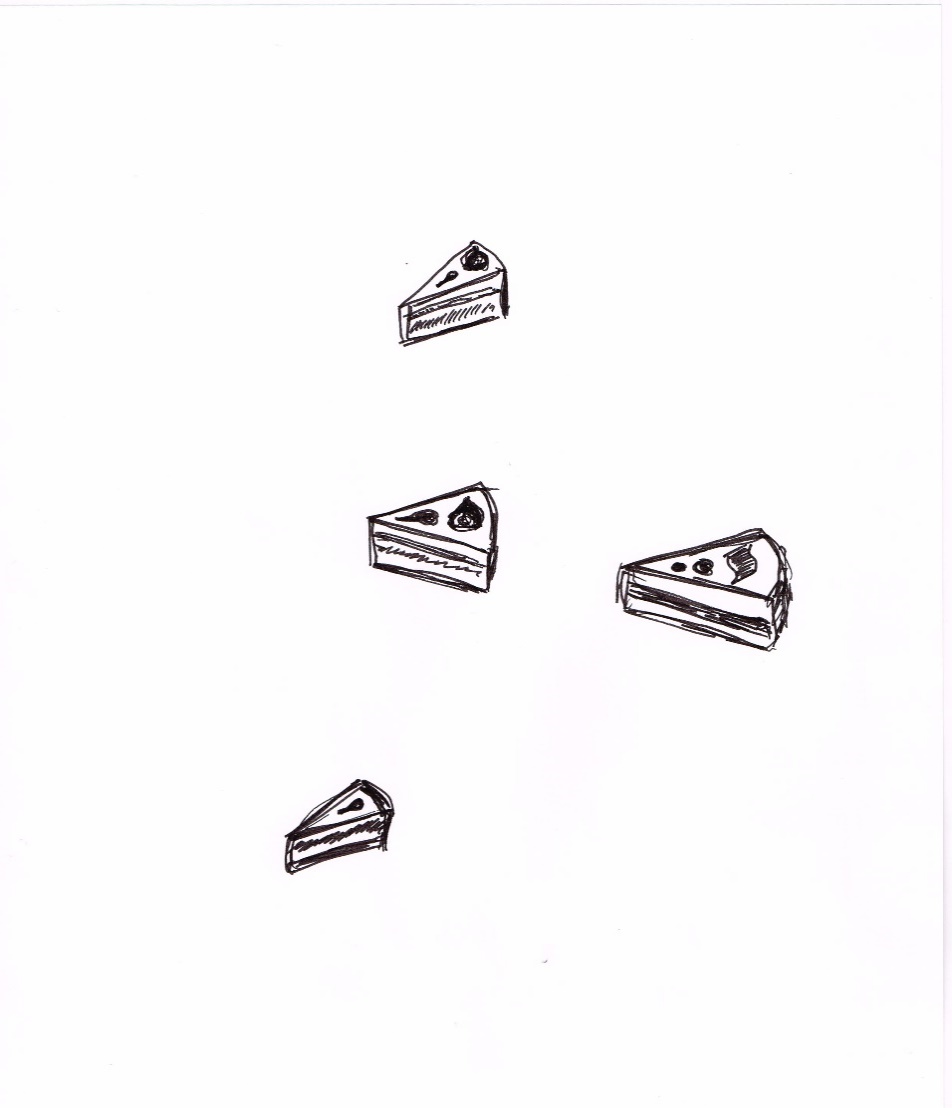 (der Kuchen- / Torten__________________)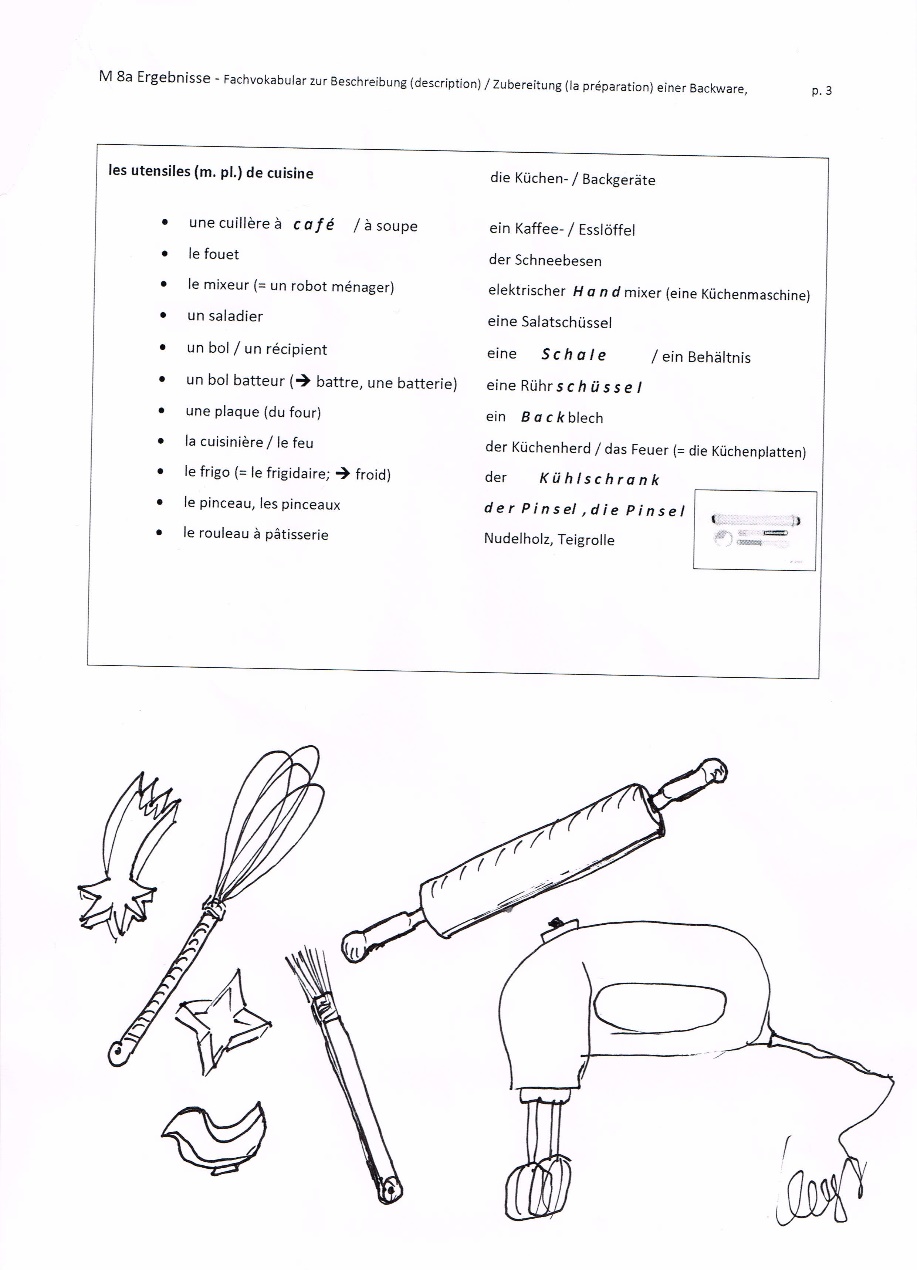 le pinceau, 		le (batteur)-mixeur(les pinceaux)		mélanger qc 	_______________ (etwas mit etwas)pour avoir une pâte molle 	zu einem weichen Teigbattre qc avec qc 	(vgl. → la batterie = instrument)etw. mit etw. (schaumig) _____________ /   rührenII. Liste des ingrédients Le fond de tarte200 g 		de farine125 g 		de levure 65 g		de sucre	2		jaunes d’œuf On peut aussi mettre des fruits:	des pêchesdes abricotsdes mandarinesdes cerises	ou d’autres …La garniture de fromage blanc50 g 	de beurre150	de sucre3	œufs 750 g		de fromage blanc / frais1 cuillère à soupe de crème fluide	1 pincé 		de sel 1 sachet 	de sucre vanillé /	¼		de zeste citron (goût)Glacer /décorer la tartejaune d’œuf un peu de 	sucre, crème, cannelleII. ZutatenlisteHefeteig oder einfacher Kuchenboden mit:250 g 		Mehl100 g		Zucker250 g		Quark3		Eiereine		Prise Salzetwas		Milch	etwas		Öl	1 Päckchen 	Backpulver	1 Päckchen 	Vanillezucker (Geschmack)Streusel100 g 		Zucker125 g 		Butter od. Margarine 200 g 		Mehl1 Teelöffel 	Zimt (Geschmack)Alternativen: Belag oder Füllung:Obst		Ananas, Äpfel, Kirschen, 		Pflaumen, Aprikosen, 			Pfirsiche)1. Markieren des Relevan-ten - für die Adressaten !Orientierung an Schlüssel-wörtern / W-Fragenz. B. 	Grundbestimmung	einfacher, häufiger dt. Kuchen (simple …) 				Teigbasis / (levure ou fromage blanc)				typischer «Streusel»-Belag	Verbreitung 		in (ganz) Deutschland	historische Herkunft (Schlesien) ist irrelevant für die frz. Familie□2. Reduktion auf das, was mit meinen Sprachkennt-nissen ausdrückbar ist /was streiche ich gleich?z. B.	Interessant jedoch könnte sein, dass sich der Kuchen durch seine 	lange Haltbarkeit auszeichnet (und deshalb überall verbreitet hat)aber: 	Die Herkunft des Wortes „Streusel“ ist eine Detailinformation und	nicht relevant für die frz. Familie, die den Kuchen backen/essen will □3. Weltwissen / bekann-tes, (inter)kulturelles Hintergrundswissen anw.z.B. 	Wandern 		Reisen (früher in der Regel zu Fuß)	verkneten		kräftig mit den Händen vermischen □4. Wortfamilienerkennen, erweiternz. B.	le voyage		faire un voyage / voyager	le sucre			c’est sucré, e5. UmschreibungenSynonyme / Anonymenutzenz. B. 	Streusel 		une pâte qu’on fait avec du beurre, du su-				cre, de la farine et qu’on met sur le fond / 				ce sont de petits morceaux de pâte.	frisch halten		être bien à garder 	gut transportierbar	on peut bien le transporter □1. Typische Briefformeln (Datum,     Anrede, Abschluss) z. B. 	le début : la ville, … novembre 2015	Salut / Cher … / chère … 	merci -	la fin : Salut / à plus ! / à bientôt / bises …□2. Beginn: Dank für,     Anknüpfung an letzte Mailz. B. 	comment vas-tu?	merci de ton mail …□3. Informationssuche / Arbeit im     Französischunterricht z. B. 	Nous avons travaillé, cherché  …. pour vous informer …	On a apporté des recettes de nos familles … 	Notre prof nous a donné des informations sur … □4. Information über Kuchen-goûter-    Imbiss z. B. 	zusammengefasste Informationen (Kuchen-goûter) 	einbauen (vgl. M 3 – Sprachmittlungsergebnisse)□5. Ankündigung des / der Rezept(e) z. B.	Nous avons pris une recette simple et traditionnelle 	… le „Streuselkuchen“ / zweites Rezept „Käsekuchen“□6. mögliche Leerstellen z. B. 	Erlebnisse / Tätigkeiten während des zurückliegenden 	Austauschs in Deutschland / die bevorstehende Reise 	nach Frankreich erwähnen, gemeinsames Backen etc.□7. Sprachliche Mittel überprüftstimmen Subjekt und konjugierte Verbform übereinsind die Adjektive im Numerus und Genus angeglichen stimmen Begleiter und Substantive überein etc. □II. Liste des ingrédients La pâte du fond (souvent une pâte levée)250 g 		de farine100 g 		de sucre 250 g		de fromage blanc3		œufs une		pincée de selun peu 		de lait 	un peu		d’huile	1 sachet 	de levure chimique	1 sachet	de sucre vanillé Les «Streusel»100 g		de sucre	125 g		de beurre / margarine	200 g		de farine	1 cuillère à café de cannelle (goût) garniture (possible)	des fruits	des ananas/ pommes / cerises/prunes/abricots/ pêches1.1	□  de la levure		□  du levure 1.2	□  des pommes		□  de la pomme1.3 	□  de l’amande	  	□  des amandes1.4	□  des gâteaux secs  	□  du gâteau sec1.5	□  des fruits		□  du fruit1.6	□ de la farine	   	□  du farine   1.7	□  de la sel  	 	□  du sel1.8	□  de la beurre   		□  du beurre1.1	x  de la levure		□  du levure 1.2 	x  des pommes		□  de la pomme1.3 	□  de l’amande	  	x  des amandes1.4	x  des gâteaux secs  	□  du gâteau sec1.5	x  des fruits		□  du fruit1.6	x  de la farine	   	□  du farine   1.7	□  de la sel  	 	x  du sel1.8	□  de la beurre   		x  du beurre